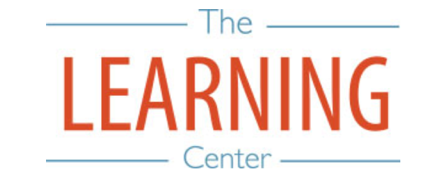 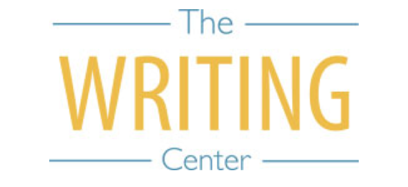 Spring Semester 2022     Sunday	      Monday                   Tuesday                  Wednesday                 Thursday                    Friday                      SaturdayThe Writing & Learning Center / The University of North Carolina at Chapel Hill / writingcenter.unc.edu (919) 962-7710 learningcenter.unc.edu2  JANUARY345678910  Classes begin1112 1314151617  Holiday MLK Day18192021222324252627282930311  FEBRUARY23456789101112131415161718192021222324252627281  MARCH234567891011  12  Spring Break begins13  Spring Break14  Spring Break15  Spring Break16  Spring Break17  Spring Break18  Spring Break19  Spring Break20  Spring Break21  Classes Resume at 8AM222324252627282930311  APRIL234567891011121314  Wellness Day15  Holiday161718192021222324252627  Classes End28  Reading Day29  Exams30  Exams1  MAY2  Exams3  Exams4  Reading Day5  Exams6  Exams78  Spring Commencement91011121314